Prof. Sneha Ramchandra Burnase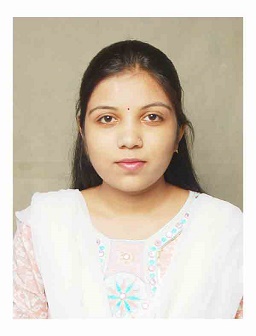 PhD- Pursuing from MCT’s RGIT , MumbaiM.Tech. Electronics Engg., RTMNU Nagpur B.E. Electronics & Telecommunication Engg., SGBAU, Amravati, Maharashtra Residence		: 102, Om Elegance, Sundar Nagar ,Malad West MumbaiEmail-Id		: sneharburnase@gmail.comCell No		:9561477587_______________________________________________________________________________Designation		: Assistant Professor in Electronics & Telecommunication Department.Experience		: Educational:  10 Years Industry:         6 months training- Data Science & Machine Learning from Trishana                                        Institute Bangalore.Date of Joining	:9/1/2024____________________________________________________________________________________Areas of Interest	: Image processing, Neural Networks, Machine learning.Publications            :   International Journals		: 05Paper Published in IEEE INCET 2023 Conference proceeding named” Comparative analysis of Hyperspectral image classification methods.”Paper Named “Image segmentation based on PSO and DPSO algorithms” is presented in IEEE conference ICISC 2019.Paper Named ‘’High Dimensional Data Reduction using DWT “Published in IOSR Journal in Jan 2014.Paper named “Technical Era Language of Networking - EIGRP” Published in International Journal of Engineering Science & Technology (IJEST) having ISSN no.: 0975-5462.Paper named “Development of Microcontroller Based Robotic Arm” is published in “International Journal of Electronics and Communication Engg.
 (IJECE)” by Research India Publication.                                 International Conferences              : 05Attended International conference ICEI 4.0 and doctoral consortium on 21st to 23rd April 2022 at RGIT Mumbai.Paper Presented in International Conference ICNCC 2011 by IEEE titled “Development of a Microcontroller Based Robotics Arm – N20140” at New Delhi, India on March 21st-23rd 2011.Paper Presented in International Conference at Anjuman College of Engg.  2014 on January 09 2014 titled Hyperspectral Image Reduction using Discrete Wavelet Transform.Paper Presented in International Conference on Industrial Automation & Computing- ICIAC-2014 on 12th & 13th April 2014Paper Presented in Tech Wave 2014, on ‘’High Dimensional Data Reduction Using DWT and PCA.’’                                  National Conference/ Journals                     : 02Paper Presented on “Technical Era Language of the Networking – EIGRP” in National Level Conference at NYSS college of Engg., Nagpur on 23rd – 24th Dec 2010. Paper Presented on “ROUTING CONFIGURATION USING D. V. AND L. S.”  National Level Conference under QUARK-11 at T.G.C.O.E., Nagpur on 14th – 15th Jan 2011.                                     Others:Elite certification in NPTEL course by IITG on Machine Learning and Deep Learning - Fundamentals and Applications Nov 2023Elite certification in NPTEL course by IITM on Introduction to machine learning in Nov 2021